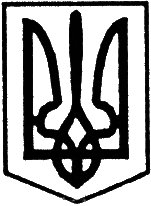 УКРАЇНАУльяновська районна радаКіровоградської областіП’ята  сесія сьмого  скликанняР і ш е н н я від  “29”  квітня   2016 року	                                                   № 70м. УльяновкаПро програму підтримки впровадження реформи децентралізації надання адміністративних послугВідповідно до ст.43 Закону України “Про місцеве самоврядування в Україні”, розглянувши подання Ульяновської райдержадміністрації, на підставі висновків та рекомендацій спільного засідання постійних комісій районної ради з питань комунальної власності, житлового господарства, побутового, торгівельного обслуговування та захисту прав споживачів, з питань планування, бюджету і фінансів та з питань освіти, охорони здоров’я, культури, фізкультури і спорту, обслуговування і соціального захисту населення,районна радаВИРІШИЛА:1. Затвердити програму підтримки впровадження реформи децентралізації надання адміністративних послуг (додається).2. Рекомендувати районній державній адміністрації зосередити зусилля на забезпеченні безумовного виконання основних положень програми, відповідно до термінів. 3. У разі відсутності фінансування програми рішення районної ради про її затвердження переглядається і приймається відповідне рішення.4. Контроль за виконанням даного рішення покласти на постійну комісію районної ради з питань планування, бюджету і фінансів.         Голова районної ради 		    	        І.КРИМСЬКИЙ